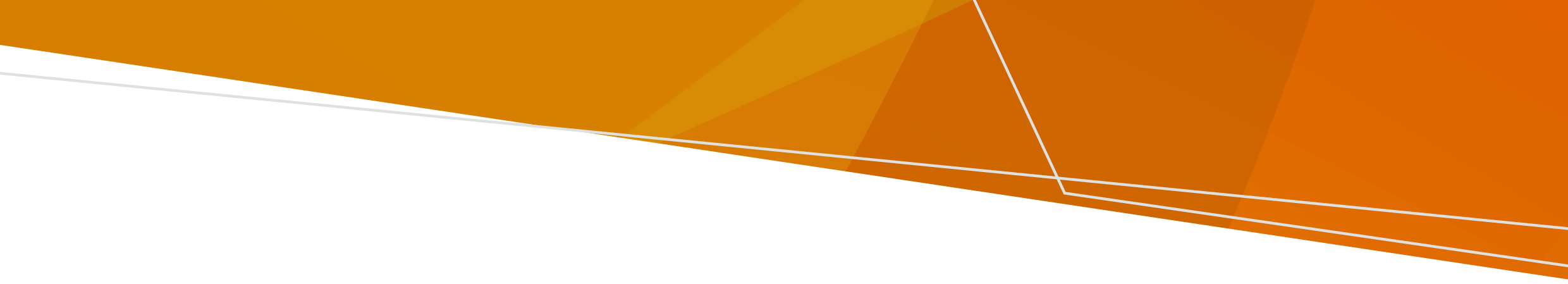 Después de una inundación o de fuertes lluvias, los mosquitos crecen y se propagan en las charcas de agua que quedan. Los mosquitos pueden portar enfermedades y propagarlas al picarlo/a. La mejor manera de prevenir las enfermedades transmitidas por mosquitos es ¡evitar las picaduras de mosquitos!Las enfermedades transmitidas por mosquitos en Victoria incluyen el virus del río Ross, el virus del bosque de Barmah, la encefalitis del valle Murray (MVE, por sus siglas en inglés), y el virus de la encefalitis japonesa (EJ). Los virus de la EJ y la MVE pueden causar enfermedades graves y la muerte en algunas personas. La vacuna contra la EJ está disponible de forma gratuita para personas específicas; consulte con su médico de cabecera si cumple los requisitos para recibirla. Puede encontrar más información sobre la vacuna contra el VEJ .¡Protéjase contra las picaduras de mosquito! Cúbrase. Use ropa larga, holgada y de color claro. Use repelentes de insectos que contengan picaridin o DEET.No se olvide de los niños; revise siempre la etiqueta del repelente de insectos. En los bebés, rocíe o frote la ropa en lugar de la piel. No lo aplique en las manos de bebés o niños pequeños.No salga si ve un montón de mosquitos afuera, especialmente al atardecer y al amanecer, que son las horas de mayor actividad para recibir picaduras.Duerma bajo una red contra mosquitos si se encuentra al aire libre y no tiene una mosquitera que lo/a proteja.Use aerosol contra las moscas, espirales para mosquitos o un difusor eléctrico anti mosquitos en el lugar donde se reúne para sentarse o comer.Evite las zonas donde haya agua estancada y quédese adentro si es posible.Alrededor de la casa Elimine el agua y los contenedores en los que crían los mosquitos, incluidos los cubos, los neumáticos viejos, los estanques, los tanques de agua sin precintar y los maceteros. Los contenedores de agua alrededor de la casa deben vaciarse al menos una vez por semana. Cubra todas las ventanas, puertas, rejillas de ventilación y otras entradas con mosquiteras.Quite los desechos o las plantas que crecen en los desagües y canaletas. Reduzca las charcas de agua dentro y alrededor de los patios. Compruebe que la rejilla del depósito de agua funciona correctamente y sustituya las rejillas dañadas. Dónde obtener ayuda Si tiene problemas de salud, consulte a su médico de cabecera o llame a la línea telefónica Nurse-On-Call al 1300 60 60 24. En caso de emergencia, llame al 000. Para otro tipo de apoyo, póngase en contacto con su ayuntamiento local. Para recibir esta publicación en un formato accesible, envíe un correo electrónico a: pph.communications@health.vic.gov.au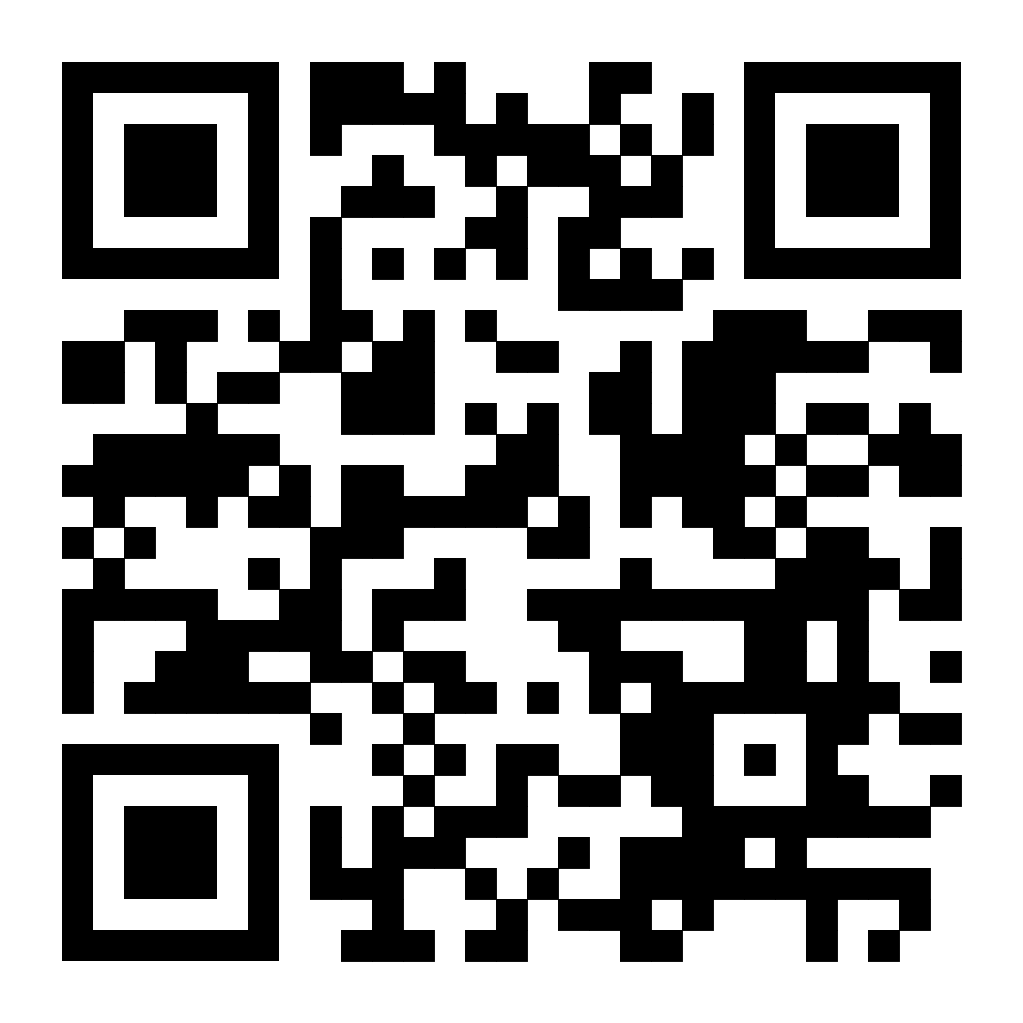 Inundaciones y enfermedades transmitidas por mosquitosInformación sobre cómo prevenir las enfermedades transmitidas por mosquitos tras una inundación o fuertes lluvias Spanish | EspañolOFFICIAL